８うｍ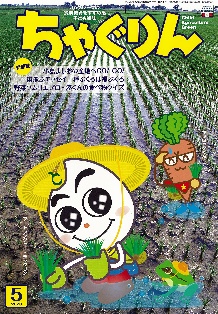 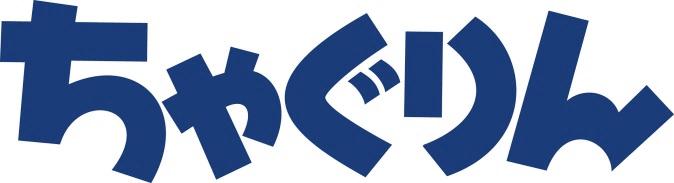 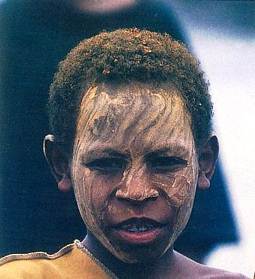 ４月から小学校で全面実施された学習指導要領では、家庭科における指導内容に「和食」が明記されました。「米飯とみそ汁が我が国の伝統的な日常食であること」「みそは、大豆の加工品であり、調味料として日本人には古くから親しまれている食品」「和食の基本となるだしについては、煮干しや昆布、かつお節など様々な材料からだしをとることについて触れ、みそ汁にだしを使うことで風味が増すことを理解」といった記述が学習指導要領にはあります。『ちゃぐりん』の記事は、この和食の良さを紹介するにはぴったりの記事です。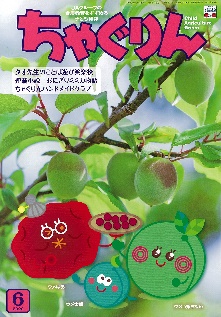 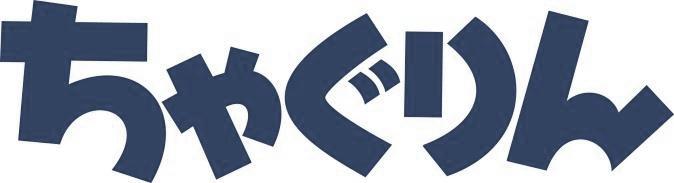 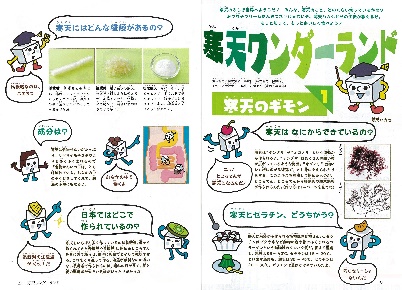 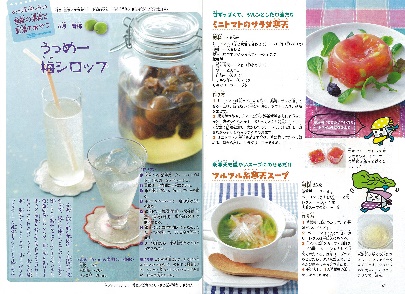 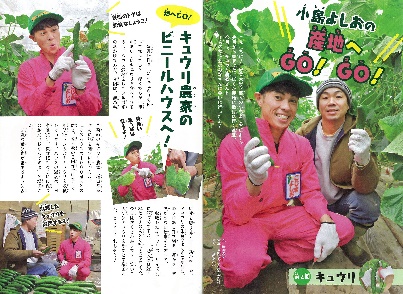 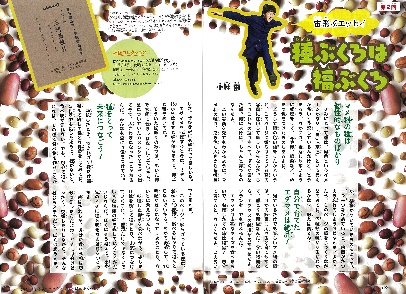 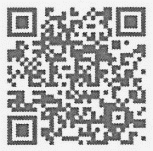 